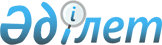 О внесении изменений и дополнений в решение Таскалинского районного маслихата от 30 марта 2011 года № 32-2 "Об оказании социальной помощи отдельным категориям нуждающихся граждан по Таскалинскому району"
					
			Утративший силу
			
			
		
					Решение Таскалинского районного маслихата Западно Казахстанской области от 15 марта 2012 года № 2-3. Зарегистрировано Департаментом юстиции Западно-Казахстанской области 13 апреля 2012 года № 7-11-159. Утратило силу решением Таскалинского районного маслихата Западно-Казахстанской области от 14 ноября 2013 года № 16-6      Сноска. Утратило силу решением Таскалинского районного маслихата Западно-Казахстанской области от 14.11.2013 № 16-6      В сответствии с Законами Республики Казахстан от 23 января 2001 года "О местном государственном управлении и самоуправлении в Республике Казахстан", от 24 марта 1998 года "О нормативных правовых актах", от 28 апреля 1995 года "О льготах и социальной защите участников, инвалидов Великой Отечественной войны и лиц, приравненных к ним" районный маслихат РЕШИЛ:



      1. Внести в решение Таскалинского районного маслихата "Об оказании социальной помощи отдельным категориям нуждающихся граждан по Таскалинскому району" от 30 марта 2011 года № 32-2 (зарегистрировано в Реестре государственной регистрации нормативных правовых актов за № 7-11-140, опубликованное 6 мая 2011 года в районной газете "Екпін" № 18-19) следующие изменения и дополнения:



      1) в пункте 1:

      в подпункте 2):

      цифру "15 000" заменить на цифру "10 000";

      в подпункте 4):

      цифру "15 000" заменить на цифру "10 000";

      в подпункте 5):

      цифру "3 000" заменить на цифру "5 000";

      в подпункте 8):

      после слов "к лицам, ставшим инвалидами от последствий аварий на Чернобыльской атомной электростанции," дополнить словами "участникам ликвидации последствий катастрофы на Чернобыльской атомной электростанции в 1988-1989 годах";

      в подпункте 9):

      цифру "15 000" заменить на цифру "5 000";

      дополнить подпунктом 9-1) следующего содержания:

      "9-1) семьи, военнослужащих погибших (умерших) при прохождении воинской службы в мирное время, ко Дню Победы, единовременно – 10 000 тенге;".



      2. Настоящее решение вводится в действие со дня первого официального опубликования.      Председатель сессии              С. Рахимов

      Секретарь районного маслихата    С. Рахимов
					© 2012. РГП на ПХВ «Институт законодательства и правовой информации Республики Казахстан» Министерства юстиции Республики Казахстан
				